AVVISOSi invita tutti i richiedenti/titolari/progettisti e direttori lavori al puntuale rispetto degli adempimenti di cui all’art. 21 della L.R.  5 aprile 2016 n° 6, che testualmente recita:Legge regionale 5 aprile 2016, n. 6.“Prime misure per la razionalizzazione della spesa e il rilancio dell’economia campana – Legge collegata alla legge regionale di stabilità per l’anno 2016”.Art. 21(Contrasto al lavoro irregolare nel settore edile)1. Per attivare azioni di contrasto al lavoro nero nel comparto delle costruzioni e al fine di promuovere la sicurezza nei cantieri, per i lavori edili privati oggetto di permesso di costruire, segnalazione certificata di inizio attività (SCIA), denuncia di inizio attività (DIA), comunicazione inizio lavori (CIL) o comunicazione inizio lavori asseverata (CILA), il direttore dei lavori, fermo restando quanto previsto dal decreto legislativo 9 aprile 2008, n. 81 (Attuazione dell’articolo 1 della legge 3 agosto 2007, n. 123, in materia di tutela della salute e della sicurezza nei luoghi di lavoro) provvede:a) ad acquisire copia delle denunce di inizio lavori effettuate dalle imprese esecutrici agli enti previdenziali, assicurativi ed infortunistici, compresa, per i soggetti obbligati, la denuncia effettuata alla Cassa edile;b) a trasmettere per via telematica, prima dell’inizio dei lavori, all’Ente bilaterale che si occupa della promozione della sicurezza sul lavoro, all’Azienda sanitaria locale (ASL) e alla Direzione del lavoro competenti per territorio, la notifica preliminare di cui all’articolo 99 del decreto legislativo 81/2008, afferenti il cantiere, le opere da eseguire e i dati identificativi del committente;c) a controllare, durante la esecuzione dei lavori, la presenza in cantiere delle imprese e del personale autorizzato. Le attività di controllo consistono nella annotazione, sul giornale dei lavori, delle visite che effettua in cantiere, con autonomia decisionale e secondo i criteri che ritiene più adeguati alla specificità di ogni singolo cantiere, e altresì nella comunicazione di eventuali irregolarità al committente, agli Enti previdenziali, assicurativi e infortunistici, alla Cassa edile, nonché al Coordinatore per la sicurezza;d) a trasmettere allo Sportello unico dell’edilizia (SUE), all’inizio e alla fine dei lavori, il DURC dell’azienda esecutrice, attestante la sua regolarità contributiva e le avvenute comunicazioni di inizio e di fine lavori effettuate agli enti previdenziali, assicurativi e infortunistici e alla Cassa edile competenti per territorio.2. Il committente dei lavori edili privati, prima di procedere al pagamento della rata di saldo dei lavori, per il tramite del direttore dei lavori, acquisisce il DURC attestante la regolarità contributiva, oppure provvede al saldo di quanto non versato dall’impresa agli Enti previdenziali, assicurativi e infortunistici e alla Cassa edile pei i lavori eseguiti.3. Il direttore dei lavori non può procedere alla richiesta di agibilità dell’opera eseguita, oppure alla dichiarazione di chiusura dei lavori, senza la produzione del DURC e delle dichiarazioni di inizio e fine lavori alla Cassa edile e al SUE.Ad utilizzare per le nuove pratiche C.I.L.A., S.C.I.A., PERMESSO DI COSTRUIRE, la nuova modulistica presente nel sito ufficiale del Comune di Massa Lubrense sezione uffici comunali – servizio n° 8 (ex servizio 5°) -edilizia privata, allegando alle stesse le dichiarazioni rese dal progettista contenute nel modello A;Le comunicazioni per i lavori di ordinaria manutenzione elencati all’art. 8 delle Norme di Attuazione del vigente P.R.G., nonché per i lavori rientranti nelle definizioni di cui all’art. 6 comma 1 lett.a) b) c) d) e) del D.P.R. 380/01 dovranno essere indirizzate direttamente al servizio n° 9 condono edilizio e tutela paesaggistica ed ambientale del Comune di Massa Lubrense, al fine di consentirne il controllo estetico ed ambientale dell’intervento (con avvertenza che i relativi lavori dovranno essere comunque realizzati nel rispetto delle altre normative di settore aventi incidenza sulla disciplina dell’attività edilizia, in particolare, delle norme antisismiche, di sicurezza, antincendio, igienicosanitarie, di quelle relative all’efficienza energetica, di tutela dal rischio idrogeologico, nonché delle disposizioni contenute nel codice dei beni culturali e del paesaggio, di cui al decreto legislativo 22 gennaio 2004, n. 42). Massa Lubrense 06/12/16                                                                                                                                         IL RESPONSABILE DEL SERVIZIO                                                                                                                                                                                            ( Ing. Antonio Provvisiero)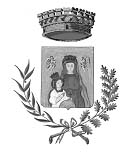     COMUNE DI MASSA LUBRENSE80061 - Provincia di NapoliTel. 081 5339412        Fax 081 8789576SERVIZIO 8° -  URBANISTICA- EDILIZIA – PAESAGGISTICA – LL.PP.